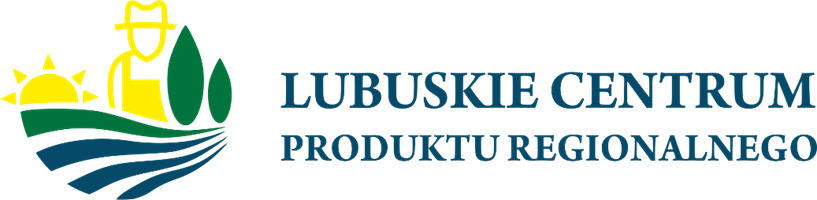 Numer Sprawy:  LCPR.26.46.2022 Zielona Góra, 7 sierpnia  2023 r. Uczestnicy postępowania o udzielenie zamówieniaWYJAŚNIENIE  SPECYFIKACJI  WARUNKÓW ZAMÓWIENIA Dotyczy: postępowania o udzielenie zamówienia publicznego w trybie podstawowym bez negocjacji zadania pn.  „Kompleksowa organizacja konferencji pt.: Konferencja podsumowująca projekt pn. ”Promocja gospodarcza województwa lubuskiego poprzez organizację i udział w krajowych i zagranicznych misjach gospodarczych – druga edycja”.Identyfikator postępowania (platforma e-zamówienia) : ocds-148610-4def2d60-3132-11ee-a60c-9ec5599dddc1Numer ogłoszenia  : 2023/BZP 00337732 ID 801548WYJAŚNIENIA TREŚCI SPECYFIKACJI WARUNKÓW ZAMÓWIENIADziałając na podstawie art.284 ust.2, ustawy z dnia 11 września 2019r.- Prawo zamówień publicznych (Dz.U z 2022r.poz.1710 ze zm.), zwanej dalej PZP, Zamawiający przekazuje treść zapytań, które wpłynęły do Zamawiającego wraz z wyjaśnieniami:PYTANIE  NR1:Zwracam się z prośbą o wyjaśnienie treści OPZ w zakresie dostawy materiałów infromacyjno- promocyjnych: • dwie sztuki INFO KIOSKU LCD - poziom • dwie sztuki INFOKIOSK TOTEM - pion Czy powyższe infokioski mają zostać wyłącznie dostarczone na konferencję? Czy po zakończeniu konferencji przechodzą na własność Zamawiającego.WYJAŚNIENIE W ODPOWIEDZI NA PYTANIE NR 1:Dostarczone infokioski, Wykonawca przekaże na rzecz Zamawiającego.Jacek Urbański(-)Dyrektor